		Update  : April 2022september 2019          , Annex 2: Financial Statements cash basis and commitments reconciliation templateGuiding noteThe Financial statements included in Figure 1 here below, represent an illustrative financial statement which the Principal Recipients are expected to provide to their auditors for the Special Purpose Grant Financial Statements audit.Mandatory statementsAll statements as required by the Auditing Guidelines and the Terms of reference must be provided to the auditors by the Principal Recipients for them to carry out their work appropriately, namely:The format of the "Income and Expenditures statement" in Figure 1 is mandatory and must be used by all Principal Recipients;Similarly, notes providing specific information on the accounting principles used in the preparation of the Financial Statements are mandatory;Supplemental schedule of commitments (Note 9) must be provided and audited;The different tables on SRs advances (Notes 11) and Fixed assets (Note 12) must be provided.Other notesThe notes to the financial statements are integral parts of the financial statements. The Principal Recipient must ensure that notes are provided wherever they would provide additional information to the stakeholder's understanding of the financial statements. The following could be cases where a note to the financial statements would be expected: material amount, significant change from previous year, significant variance with the budget, etc.Figure 1: Income and Expenditures StatementNotes to the financial statementsAll amounts are in US$/EUR Note 1: Basis of accountingThe Financial Statements are prepared on a cash receipts and disbursements basis. A column on commitments or outstanding payables has been added as required by the Auditing guidelines.Note 2: Disbursements/ReceiptsReceipts comprises amounts advanced and reimbursed by the Global Fund under the grant agreement during the period [January 1, 2019 to December 31, 2019] to the Principal Recipient and to third parties. Receipts from Global Fund were in United States Dollars.Note 3: Expenditure represents amounts disbursed and costs incurred denominated in Ficticia Francs (FHF).Note 4: Transactions in Ficticia Francs are translated to US dollars at the exchange rate applicable at the time funds received from Global Fund were converted to local currency. For the purpose of this report, balances denominated in Ficticia Francs have been translated to US dollars based on the average exchange rate applied by the Ministry of Health during the period which stood at FHF xx to the US dollar.Note 5: Receipts from Global FundNote 6: Human ResourcesThis represents salaries and other staff related costs for the principal recipients and various SRs.Note 7: Travel Related CostsNote 9: Principal Recipient advancesThe PER made an advance of US$1,200,000 to FXY Ltd for the transportation of bed nets yet to be received in Ficticia. Other advances are to staff and amount to US$115,000. Note 10: Sub-recipient advances Note 11: Expenditure reconciliation between IES and PUDRNote 12: Schedule of fixed assetsAs the above financial statements are illustrative, the Principal Recipient should provide any other relevant information or notes to the statements.November 2019          , Update: April 2022November 2019          , Update: April 2022Gant NumberFIC-C-MOHAccounting MethodologyCashGrant's CurrencyImplementation Period Start DateImplementation Period End DatePeriod of Financial ReportingBeginning Date:01-Jan-19End Date:31-Dec-19Cumulative Period of Financial ReportingBeginning Date:01-Jan-18End Date:31-Dec-19Financial Statements (all figures are in US$ unless otherwise stated)Financial Statements (all figures are in US$ unless otherwise stated)Financial Statements (all figures are in US$ unless otherwise stated)Current PeriodCurrent PeriodCurrent PeriodCurrent PeriodCumulative PeriodCumulative PeriodCumulative PeriodCumulative PeriodPrevious yearPrevious year Budget  ActualVarianceCommitments BudgetActualVarianceNotesBudgetActualvarianceSources of Grant fundsOpening grant cash balance       1,382,089 Receipts from Global fund38,496,89414,700,00023,796,894-54,396,89426,960,00027,436,894xxx          15,900,000          12,260,000            3,640,000 Insurance Proceeds from damaged goods         300,000            (300,000)               300,000             (300,000)                          -   ___________________________________________________________Total sources of Grant Funds38,496,89416,382,08923,496,894-54,396,89427,260,00027,136,894        15,900,000         12,260,000           3,640,000 ========================================================Uses of Grant Funds                          -   1.0 Human Resources (HR)3,736,2541,513,3002,222,954               7,472,508             3,026,600             4,445,908 xxx             3,736,254             1,513,300             2,222,954 2.0 Travel related costs (TRC)4,432,379661,6503,770,729               5,632,724              1,982,649             3,650,075 xxx             1,200,345             1,320,999              (120,654)3.0 External Professional services 521,527175,724345,803                   752,527                 185,724                566,803                 231,000                  10,000                221,000 4.0 Health Products (HPPP)3,736,2541,513,3002,222,9541,205,187               6,704,988              3,813,859              2,891,129              2,968,734             2,300,559                 668,175 5.0 Health Products (HPNP)4,432,379661,6503,770,729               6,233,367              2,451,871              3,781,496              1,800,988              1,790,221                   10,767 6.0 Health Products (HPE)521,527175,724345,803                  649,426                  175,724                 473,702                  127,899                           -                   127,899 7.0 Procurement and Supply-Chain 3,736,2541,513,3002,222,954875,000               4,508,652              2,165,312             2,343,340                  772,398                 652,012                120,386 8.0 Infrastructure (INF)4,432,379661,6503,770,729235,847                5,521,612              1,862,414              3,659,198              1,089,233             1,200,764               (111,531)9.0 Non-health equipment (NHP)521,527175,724345,803                  645,304                 310,724                334,580                  123,777                135,000                 (11,223)10.0 Communication Material 3,736,2541,513,3002,222,954               4,535,009              2,081,299              2,453,710                  798,755                 567,999                230,756 11.0 Program Administration 4,432,379661,6503,770,729125,789               6,521,610              1,950,556              4,571,054              2,089,231             1,288,906                800,325 12.0 Living support (LSCTP)521,527175,724345,803                   752,815                 273,875                 478,940                 231,288                   98,151                 133,137 13.0 Payment for Results3,736,2541,513,3002,222,954               4,466,352              1,513,300             2,953,052                 730,098                           -                  730,098                           -   Total uses of Grant Funds38,496,89410,915,99627,580,898          54,396,894         21,793,907         32,602,987         15,900,000         10,877,911           5,022,089 Total commitments at 31.12.20192,441,823Net grant cash balance-5,466,0935,466,093xxx          1,382,089 DescriptionCurrent period US$Prior period US$Cumulative US$DescriptionCurrent period US$Cumulative US$Disbursement 12,030,9082,030,908Disbursement 24,415,1084,415,108Disbursement 38,253,9848,253,984Disbursements12,260,00012,260,000__________________________14,700,00012,260,00026,960,000===========================Note 8: Cash balancesAmount US$Note 8: Cash balancesAmount US$Bank balance held at Ecobank Ficticia2,566,852Bank balance held at Citibank New York2,899,000Petty Cash241Reconciling adjustment (to be explained in the note)0Net Grant cash balance5,466,093=========SR 1SR 2SRxAmountUnliquidated advances (prior year)100,00076,93462,047238,981Add advances from PR (current year)350,000488,750400,0001,238,750Less SR justified advances(400,043)(520,789)(431,299)(1,352,131)49,95744,89530,748125,600====================================Year 2CumulativeAFR expensesXAFR expensesReconciling items (to be explained in the note)Reconciling items (to be explained in the note)IES’s expendituresYIES’s expenditures================CategoriesOpening balances (cost)Additions (cost)Disposals through sale (cost) Closing balance (cost)Intangible assetsConstructionsRehabilitation/ RenovationHealth EquipmentOther non-Health EquipmentVehicles/ MotorcyclesIT Equipment (Hardware)Total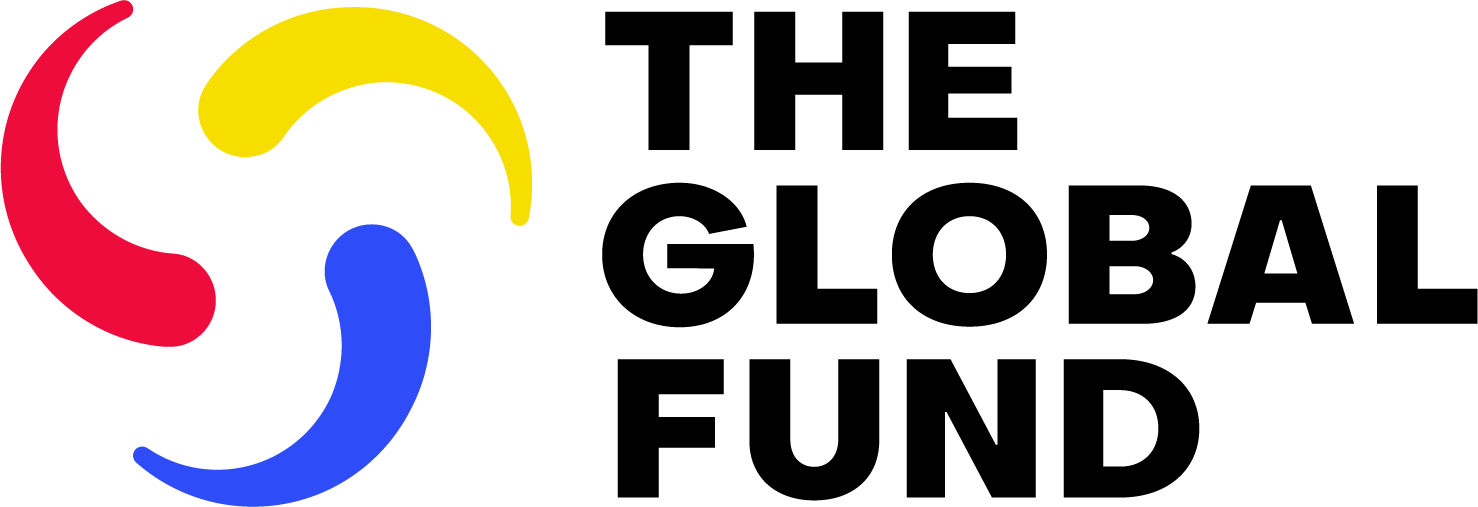 